Rainforest Animal Research Notebook 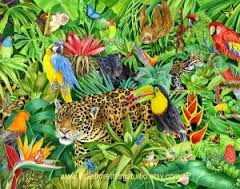 I am researching about _________________________What I think I know about my animal…Where my animal lives…(habitat)What my animal eats…(appetite)What my animal looks like…(appearance)My animal needs…Interesting facts about my animal…Illustrations of my animal…